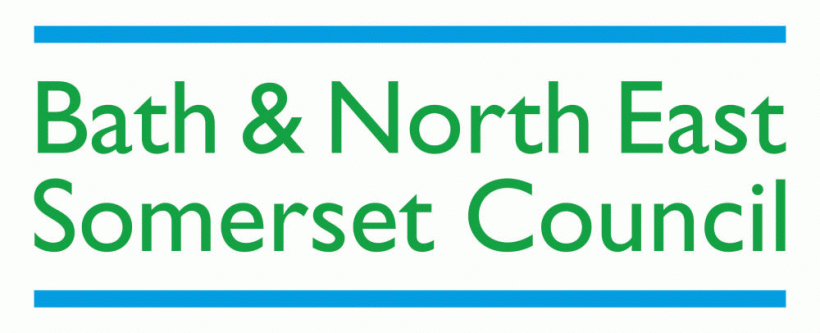 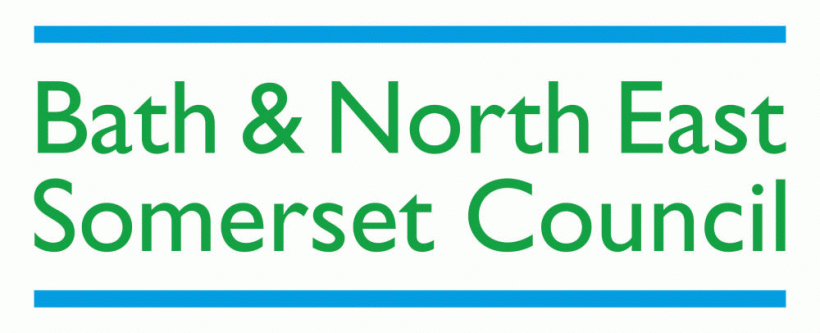 GUIDANCE ON COMPLETING THIS FORMSites can be submitted for the HELAA between 12th November 2018 and 7th January 2019. Please return this form, a plan that clearly and accurately identifies the site boundary and any other attachments to: planning_policy@bathnes.gov.uk or Planning Policy, Planning Services, Bath & North East Somerset Council, Lewis House, Manvers Street, Bath, BA1 1JG (email preferred) by 7th January 2019.MS Word Users: Please enter text or tick boxes where requested, and please chose Yes / No / Unknown from the available drop-down menu.Apple Pages Users: Please enter text where requested, delete where applicable and if you cannot tick the appropriate boxes please indicate your choice with text beside the relevant box.Data Protection Statement: This information is collected by Bath and North East Somerset Council as data controller in accordance with the data protection principles in the General Data Protection Regulations. The purposes for collecting this data are: to assist in plan making and to contact you, if necessary, regarding the answers given on this form.  Some of the data relating to specific sites will be made public as it will form part of the evidence base used to inform the creation of planning policy documents.  The above purposes may require public disclosure of any data received on the form, in accordance with the Freedom of Information Act 2000.PREVIOUS SUBMISSIONSPREVIOUS SUBMISSIONSHas this site previously been submitted?Previous reference number (if known):If the site has already been submitted, how does the information provided in this form change the information you have previously provided to us?If the site has already been submitted, how does the information provided in this form change the information you have previously provided to us?YOUR DETAILSYOUR DETAILSYOUR DETAILSYOUR DETAILSYOUR DETAILSYOUR DETAILSYOUR DETAILSName:Name:Name:Company/organisation: Company/organisation: Company/organisation: Address:Address:Address:Postcode: Postcode: Postcode: Telephone: 	Telephone: 	Telephone: 	Email: Email: Email: Status (please mark all that apply):Status (please mark all that apply):Status (please mark all that apply):Status (please mark all that apply):Status (please mark all that apply):Status (please mark all that apply):Status (please mark all that apply):Owner (all/part of site)		Owner (all/part of site)		Owner (all/part of site)		Owner (all/part of site)		If acting on behalf of landowner/ developer, please provide client name and address details (including postcode):If acting on behalf of landowner/ developer, please provide client name and address details (including postcode):If acting on behalf of landowner/ developer, please provide client name and address details (including postcode):Land agent 				Land agent 				Land agent 				Land agent 				If acting on behalf of landowner/ developer, please provide client name and address details (including postcode):If acting on behalf of landowner/ developer, please provide client name and address details (including postcode):If acting on behalf of landowner/ developer, please provide client name and address details (including postcode):Planning consultant 		Planning consultant 		Planning consultant 		Planning consultant 		If acting on behalf of landowner/ developer, please provide client name and address details (including postcode):If acting on behalf of landowner/ developer, please provide client name and address details (including postcode):If acting on behalf of landowner/ developer, please provide client name and address details (including postcode):Developer 				Developer 				Developer 				Developer 				If acting on behalf of landowner/ developer, please provide client name and address details (including postcode):If acting on behalf of landowner/ developer, please provide client name and address details (including postcode):If acting on behalf of landowner/ developer, please provide client name and address details (including postcode):Amenity/community group 		Amenity/community group 		Amenity/community group 		Amenity/community group 		If acting on behalf of landowner/ developer, please provide client name and address details (including postcode):If acting on behalf of landowner/ developer, please provide client name and address details (including postcode):If acting on behalf of landowner/ developer, please provide client name and address details (including postcode):Registered housing provider 	Registered housing provider 	Registered housing provider 	Registered housing provider 	If acting on behalf of landowner/ developer, please provide client name and address details (including postcode):If acting on behalf of landowner/ developer, please provide client name and address details (including postcode):If acting on behalf of landowner/ developer, please provide client name and address details (including postcode):Other:If acting on behalf of landowner/ developer, please provide client name and address details (including postcode):If acting on behalf of landowner/ developer, please provide client name and address details (including postcode):If acting on behalf of landowner/ developer, please provide client name and address details (including postcode):Ownership details (please mark where applicable):Ownership details (please mark where applicable):Ownership details (please mark where applicable):Ownership details (please mark where applicable):Ownership details (please mark where applicable):Ownership details (please mark where applicable):Ownership details (please mark where applicable):Owner of entire site Owner of entire site Owner of part of site Owner of part of site Owner of part of site No ownership of site No ownership of site If owner/part owner, have you attached a title plan and deeds with this form?If owner/part owner, have you attached a title plan and deeds with this form?If owner/part owner, have you attached a title plan and deeds with this form?If owner/part owner, have you attached a title plan and deeds with this form?If owner/part owner, have you attached a title plan and deeds with this form?If owner/part owner, have you attached a title plan and deeds with this form?If you are not the owner of the entire site, please provide details of the (other) owner(s), if knownIf you are not the owner of the entire site, please provide details of the (other) owner(s), if knownIf you are not the owner of the entire site, please provide details of the (other) owner(s), if knownIf you are not the owner of the entire site, please provide details of the (other) owner(s), if knownIf you are not the owner of the entire site, please provide details of the (other) owner(s), if knownIf you are not the owner of the entire site, please provide details of the (other) owner(s), if knownIf you are not the owner of the entire site, please provide details of the (other) owner(s), if knownDoes the owner (or other owner(s)) support your proposals for the site?Does the owner (or other owner(s)) support your proposals for the site?Does the owner (or other owner(s)) support your proposals for the site?Does the owner (or other owner(s)) support your proposals for the site?Does the owner (or other owner(s)) support your proposals for the site?Does the owner (or other owner(s)) support your proposals for the site?SITE DETAILSSITE DETAILSSITE DETAILSSite Address:Postcode (where applicable):Current Land Use 	Adjacent Land Use(s)Relevant Planning History (including reference numbers, if known)Please confirm that you have provided a site plan: Please confirm that you have provided a site plan: POTENTIAL USES & CAPACITYSuggested uses (please tick all that apply and where mixed use indicate % of overall site for each use)POTENTIAL USES & CAPACITYSuggested uses (please tick all that apply and where mixed use indicate % of overall site for each use)POTENTIAL USES & CAPACITYSuggested uses (please tick all that apply and where mixed use indicate % of overall site for each use)USESELECTCapacity (number of units) and indication of possible residential tenures, types and housing for different groupsResidential dwellings (C3)Residential – self-builddwellings onlyOther residential, e.g. studentaccommodation, residential care homes etc (specify)Office, research & development,light industrial (B1)General industrial (B2) /warehousing (B8)Sports / leisure (please specify)RetailSITE SUITABILITYSITE SUITABILITYSITE SUITABILITYSITE SUITABILITYQuestionAnswerAnswerFurther details including details of further studies undertaken / mitigation proposedDoes the site have any physical constraints (e.g. topography, access, severe slope, vegetation cover etc.)?Is the site subject to flooding?Is the site affected by ‘bad neighbour’ uses (e.g. power lines, railway lines, major highways, heavy industry)?Is there a possibility that the site is contaminated?Can satisfactory vehicular access to the site be achieved?Has the Highways Agency been consulted?Is the site subject to any other key constraints?UTILITIES / INFRASTRUCTURE PROVISIONUTILITIES / INFRASTRUCTURE PROVISIONUTILITIES / INFRASTRUCTURE PROVISIONUTILITIES / INFRASTRUCTURE PROVISIONPlease tell us which of the following utilities are currently available to the site:Please tell us which of the following utilities are currently available to the site:Please tell us which of the following utilities are currently available to the site:Please tell us which of the following utilities are currently available to the site:Mains water supply 	Mains water supply 	Mains sewerage	Mains sewerage	Electrical supply	Electrical supply	Gas supply		Gas supply		Landline telephone 	Landline telephone 	Broadband internet 	Broadband internet 	Other (please specify):Other (please specify):Please provide any other relevant information relating to site suitability:Please provide any other relevant information relating to site suitability:SITE AVAILABILITYSITE AVAILABILITYSITE AVAILABILITYSITE AVAILABILITYSITE AVAILABILITYSITE AVAILABILITYSITE AVAILABILITYSITE AVAILABILITYSITE AVAILABILITYSITE AVAILABILITYSITE AVAILABILITYSITE AVAILABILITYSITE AVAILABILITYSITE AVAILABILITYSITE AVAILABILITYSITE AVAILABILITYQuestionQuestionQuestionQuestionAnswerAnswerAnswerAnswerFurther details including details of further studies undertaken / mitigation proposedFurther details including details of further studies undertaken / mitigation proposedFurther details including details of further studies undertaken / mitigation proposedFurther details including details of further studies undertaken / mitigation proposedFurther details including details of further studies undertaken / mitigation proposedFurther details including details of further studies undertaken / mitigation proposedFurther details including details of further studies undertaken / mitigation proposedFurther details including details of further studies undertaken / mitigation proposedAre there any legal/ownership constraints on the site that might prohibit or delay development of the site (e.g. ransom strip/covenants)?Are there any legal/ownership constraints on the site that might prohibit or delay development of the site (e.g. ransom strip/covenants)?Are there any legal/ownership constraints on the site that might prohibit or delay development of the site (e.g. ransom strip/covenants)?Are there any legal/ownership constraints on the site that might prohibit or delay development of the site (e.g. ransom strip/covenants)?Must land off-site be acquired to develop the site?Must land off-site be acquired to develop the site?Must land off-site be acquired to develop the site?Must land off-site be acquired to develop the site?Are there any current uses which need to be relocated?Are there any current uses which need to be relocated?Are there any current uses which need to be relocated?Are there any current uses which need to be relocated?Is the site owned by a developer or is the owner willing to sell?Is the site owned by a developer or is the owner willing to sell?Is the site owned by a developer or is the owner willing to sell?Is the site owned by a developer or is the owner willing to sell?When do you estimate the first housing completion could realistically occur (if applicable)?When do you estimate the first housing completion could realistically occur (if applicable)?When do you estimate the first housing completion could realistically occur (if applicable)?When do you estimate the first housing completion could realistically occur (if applicable)?When do you estimate the first housing completion could realistically occur (if applicable)?When do you estimate the first housing completion could realistically occur (if applicable)?When do you estimate the first housing completion could realistically occur (if applicable)?When do you estimate the first housing completion could realistically occur (if applicable)?When do you estimate the first housing completion could realistically occur (if applicable)?When do you estimate the first housing completion could realistically occur (if applicable)?When do you estimate the first housing completion could realistically occur (if applicable)?When do you estimate the first housing completion could realistically occur (if applicable)?When do you estimate the first housing completion could realistically occur (if applicable)?When do you estimate the first housing completion could realistically occur (if applicable)?When do you estimate the first housing completion could realistically occur (if applicable)?When do you estimate the first housing completion could realistically occur (if applicable)?Within the next 5 years Within the next 5 years Within the next 5 years Within the next 5 years Within the next 5 years Within the next 5 years 6 to 10 years 6 to 10 years 6 to 10 years 6 to 10 years 6 to 10 years 6 to 10 years 11 to 20 years 11 to 20 years 11 to 20 years 11 to 20 years What do you estimate the rate of delivery to be? NB Year 1 is the first year of delivery:What do you estimate the rate of delivery to be? NB Year 1 is the first year of delivery:What do you estimate the rate of delivery to be? NB Year 1 is the first year of delivery:What do you estimate the rate of delivery to be? NB Year 1 is the first year of delivery:What do you estimate the rate of delivery to be? NB Year 1 is the first year of delivery:What do you estimate the rate of delivery to be? NB Year 1 is the first year of delivery:What do you estimate the rate of delivery to be? NB Year 1 is the first year of delivery:What do you estimate the rate of delivery to be? NB Year 1 is the first year of delivery:What do you estimate the rate of delivery to be? NB Year 1 is the first year of delivery:What do you estimate the rate of delivery to be? NB Year 1 is the first year of delivery:What do you estimate the rate of delivery to be? NB Year 1 is the first year of delivery:What do you estimate the rate of delivery to be? NB Year 1 is the first year of delivery:What do you estimate the rate of delivery to be? NB Year 1 is the first year of delivery:What do you estimate the rate of delivery to be? NB Year 1 is the first year of delivery:What do you estimate the rate of delivery to be? NB Year 1 is the first year of delivery:What do you estimate the rate of delivery to be? NB Year 1 is the first year of delivery:Year12334455678891011-20Number of units completed in yearDo you have any information to support when the site will come forward and its phasing? Please consider suitability, achievability and constraints.Do you have any information to support when the site will come forward and its phasing? Please consider suitability, achievability and constraints.Do you have any information to support when the site will come forward and its phasing? Please consider suitability, achievability and constraints.Do you have any information to support when the site will come forward and its phasing? Please consider suitability, achievability and constraints.Do you have any information to support when the site will come forward and its phasing? Please consider suitability, achievability and constraints.Do you have any information to support when the site will come forward and its phasing? Please consider suitability, achievability and constraints.Do you have any information to support when the site will come forward and its phasing? Please consider suitability, achievability and constraints.Do you have any information to support when the site will come forward and its phasing? Please consider suitability, achievability and constraints.Do you have any information to support when the site will come forward and its phasing? Please consider suitability, achievability and constraints.Do you have any information to support when the site will come forward and its phasing? Please consider suitability, achievability and constraints.Do you have any information to support when the site will come forward and its phasing? Please consider suitability, achievability and constraints.Do you have any information to support when the site will come forward and its phasing? Please consider suitability, achievability and constraints.Do you have any information to support when the site will come forward and its phasing? Please consider suitability, achievability and constraints.Do you have any information to support when the site will come forward and its phasing? Please consider suitability, achievability and constraints.Do you have any information to support when the site will come forward and its phasing? Please consider suitability, achievability and constraints.Do you have any information to support when the site will come forward and its phasing? Please consider suitability, achievability and constraints.SITE ACHIEVABILITYSITE ACHIEVABILITYSITE ACHIEVABILITYQuestionAnswerComments / Further DetailsAre there any known significant abnormal development costs (e.g. contamination remediation, demolition, access etc.)? If yes, please specify.Does the site require significant new infrastructure investment to be suitable for development? If yes, please specify.Are there any issues that may influence the economic viability, delivery rates or timing of the development? If yes, please specify.Has a viability assessment / financial appraisal of the scheme been undertaken?Have any design work studies been undertaken?ADDITIONAL COMMENTS